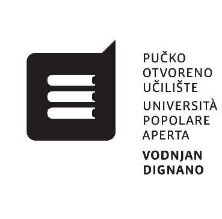 APERTE LE ISCRIZIONI AL PROGRAMMA DI ABILITAZIONE PROFESSIONALEPER SOMMELIER DELL'OLIO D'OLIVA1. INFORMAZIONI SUL PROGRAMMAIl programma della durata di 130 ore verrà realizzato attraverso lezioni regolari o consultativo-istruttive. Il programma consta di 50 ore di lezioni teoriche, 15 ore di esercitazioni abbinate alla teoria e 65 ore di lavoro pratico con esercitazioni.Le competenze che i corsisti acquisiscono a programma completato sono:- interpretare le circostanze attinenti allo sviluppo dell'olivicoltura attraverso i secoli e l'uso dell'olio d'oliva nell'alimentazione,- differenziare le varietà di olive e le specificità di ciascuna varietà,- riconoscere le note positive degli oli vergini d'oliva,- riconoscere i difetti dell'olio come conseguenza del processo di produzione nonché le cause della comparsa di tali note negative,- distinguere i difetti dell'olio vergine d'oliva come conseguenza di un inadeguato stoccaggio e conservazione da un uso inadatto nella preparazione del cibo e di altre delizie dove è previsto l'uso dell'olio d'oliva,- differenziare i tipi di olio d'oliva in base alle caratteristiche gusto-olfattive,- consigliare l'abbinamento dell'olio d'oliva a determinati piatti in ambito gastronomico per porre in risalto certe note caratteristiche dell'olio,- applicare le norme di tutela ed igiene sul lavoro.Il programma è stato approvato dal Ministero della Scienza e dell'Istruzione della Repubblica di Croazia e, ad esame effettuato, la nuova professione viene riportata nel libretto di lavoro elettronico.2. REQUISITI PER L'ISCRIZIONE:- essere in possesso del diploma di scuola media superiore- 18 anni compiuti d'età3. DOCUMENTI NECESSARI PER L'ISCRIZIONE:- fotocopia della carta d'identità- certificato di nascita- certificato di cittadinanza- documento comprovante il conseguimento del diploma di scuola media superiore- modulo d'iscrizione compilatoLe notifiche e le iscrizioni sono aperte dal 07.01.2019 al 25.01.2019 e si effettuano di persona presso l'Università popolare aperta „Vodnjan - Dignano“, in via Portarol 31, ogni giorno dalle 8.00 alle 16.00. L'inizio delle lezioni è previsto a febbraio.Contatto: uciliste.vodnjan.dignano@gmail.com, www.pou-upa-vodnjan.com, tel. 052 512-540